Здравствуйте уважаемые студенты!Я напоминаю, что вам необходимо выполнять все задания.Задание 1.Создать таблицу.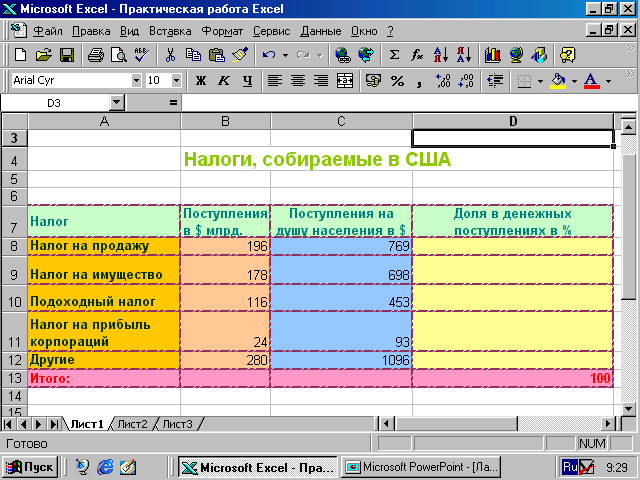 Вычислить итоговое значение в B13и С13 (применить автосуммирование).Постройте гистограмму по данным АВ и АС, соблюдая правила оформления диаграмм.Задание 2. Вычислите:1716  + 178+1710=?10716+1078+10710+101012 =?Расположите числа по убыванию1) 80110           2) 7318        3)41916          4)10110111002Задание 3.Используя данные слова - пользование справкой, ответы на большинство вопросов, для вывода пояснения, знать и уметь, создайте 6 разных документов с разными способами оформления списка: Одноуровневый маркированный, одноуровневый нумерованный, многоуровневый маркированный + маркированный, многоуровневый маркированный + нумерованный, многоуровневый нумерованный + маркированный, многоуровневый нумерованный + нумерованный.Все выполненные задания отправить  20.04.20г. до 18 00 по адресу: leshenko410@mail.ru.